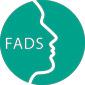 La Fondation en faveur des adultes en difficultés sociales (FADS)La FADS, fondation reconnue d'utilité publique, déploie ses prestations dans les domaines de l'hébergement, de l'accompagnement et de l'insertion socio-professionnelle des personnes en difficultés sociales. Pour l'Hébergement Feu-Vert (La Chaux-de-Fonds), 
nous recherchons, dès le 1er janvier 2022, un·e:Gérant·e· social·e à 50 % ( - 80%)Ce poste s'adresse à une personne disposant d'une grande flexibilité dans l'organisation de ses jours de travail (horaire annualisé y.c. weekend).Activités principales :Assurer et organiser le fonctionnement global de l'Hébergement Feu-VertRéceptionner les demandes d'accueil et/ou d'accompagnement des personnes en difficultés socialesAccompagner les bénéficiaires dans leur quotidien au sein de l'hébergementTravailler en multidisciplinarité, collaborer avec les partenaires internes et externesVous avez :Un CFC d'assistant-e socio-éducatif-ve (ASE) ou un titre jugé équivalentUne expérience professionnelle de 5 ans dans l'accompagnement de la personne adulte en difficulté socialeLe sens de l'écoute et la capacité à gérer un collectif Un esprit pragmatique orienté solution, rigueur administrative et une bonne maitrise des outils informatiques courantsUne grande flexibilité et une excellente faculté d'adaptation aux horaires variablesVous aimez :Le travail en réseau et en équipe multidisciplinaireLes activités variées et la nécessité de s'adapter aux situationsNous vous offrons :Un poste avec une large autonomie au sein d'une équipe professionnelle, motivée et dynamiqueDes conditions de travail et salariales régies par la CCT-ESDélai de postulation : 10 novembre 2021RenseignementsLudivine Barthélémy, responsable du secteur Hébergement Feu-Vert, rue Fritz-Courvoisier 27, 2300 La Chaux-de-Fonds 
Tél 032 886 89 45 (lu-ma-me-je)Dossier de postulation complet à transmettre par courriel à fads.recrutement@ne.ch, mention "GS HFV"FADS, rue Fritz-Courvoisier 27, 230 La Chaux-de-Fondswww.fads-ne.ch
La FADS, fondation reconnue d'utilité publique, déploie ses prestations dans les domaines de l'hébergement, de l'accompagnement et de l'insertion socio-professionnelle des personnes en difficultés sociales. Pour l'Hébergement Feu-Vert (La Chaux-de-Fonds), 
nous recherchons, dès le 1er janvier 2022, un·e:Gérant·e· social·e à 50 % ( - 80%)Ce poste s'adresse à une personne disposant d'une grande flexibilité dans l'organisation de ses jours de travail (horaire annualisé y.c. weekend).Activités principales :Assurer et organiser le fonctionnement global de l'Hébergement Feu-VertRéceptionner les demandes d'accueil et/ou d'accompagnement des personnes en difficultés socialesAccompagner les bénéficiaires dans leur quotidien au sein de l'hébergementTravailler en multidisciplinarité, collaborer avec les partenaires internes et externesVous avez :Un CFC d'assistant-e socio-éducatif-ve (ASE) ou un titre jugé équivalentUne expérience professionnelle de 5 ans dans l'accompagnement de la personne adulte en difficulté socialeLe sens de l'écoute et la capacité à gérer un collectif Un esprit pragmatique orienté solution, rigueur administrative et une bonne maitrise des outils informatiques courantsUne grande flexibilité et une excellente faculté d'adaptation aux horaires variablesVous aimez :Le travail en réseau et en équipe multidisciplinaireLes activités variées et la nécessité de s'adapter aux situationsNous vous offrons :Un poste avec une large autonomie au sein d'une équipe professionnelle, motivée et dynamiqueDes conditions de travail et salariales régies par la CCT-ESDélai de postulation : 10 novembre 2021RenseignementsLudivine Barthélémy, responsable du secteur Hébergement Feu-Vert, rue Fritz-Courvoisier 27, 2300 La Chaux-de-Fonds 
Tél 032 886 89 45 (lu-ma-me-je)Dossier de postulation complet à transmettre par courriel à fads.recrutement@ne.ch, mention "GS HFV"FADS, rue Fritz-Courvoisier 27, 230 La Chaux-de-Fondswww.fads-ne.ch
